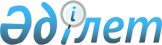 Об установлении ограничительных мероприятийРешение акима поселка Жанакорган Жанакорганского района Кызылординской области от 5 февраля 2020 года № 988. Зарегистрировано Департаментом юстиции Кызылординской области 6 февраля 2020 года № 7238
      В соответствии с подпунктом 7) статьи 10-1 Закона Республики Казахстан от 10 июля 2002 года "О ветеринарии" и на основании представления главного государственного ветеринарно-санитарного инспектора государственного учреждения "Жанакорганская районная территориальная инспекция комитета ветеринарного контроля и надзора Министерства сельского хозяйства Республики Казахстан" от 31 января 2020 года № 50 аким поселка Жанакорган РЕШИЛ:
      1. Установить ограничительные мероприятия в связи с возникновением заболевания бешенства животных среди собак во дворах жилых домов № 158, 160, 164 по улице М. Кокенова поселка Жанакорган Жанакорганского района.
      2. Контроль за исполнением настоящего решения оставляю за собой.
      3. Настоящее решение вводится в действие со дня первого официального опубликования.
					© 2012. РГП на ПХВ «Институт законодательства и правовой информации Республики Казахстан» Министерства юстиции Республики Казахстан
				
      Временно исполняющий обязанности
акима поселка Жанакорган

Е. Сейлов
